VSTUPNÍ ČÁSTNázev komplexní úlohy/projektuHospodaření s odpadyKód úlohyPR-u-4/AE89Využitelnost komplexní úlohyKategorie dosaženého vzděláníM (EQF úroveň 4)Vzdělávací oblastiPR - Člověk a přírodaVazba na vzdělávací modul(y)ŠkolaStřední průmyslová škola Třebíč, Manž. Curieových, TřebíčKlíčové kompetenceKompetence k učení, Kompetence k řešení problémů, Personální a sociální kompetence, Matematické kompetenceDatum vytvoření02. 10. 2019 17:29Délka/časová náročnost - Odborné vzdělávání8Délka/časová náročnost - Všeobecné vzdělávání24Poznámka k délce úlohyRočník(y)1. ročník, 2. ročník, 3. ročník, 4. ročníkŘešení úlohyskupinovéDoporučený počet žáků3Charakteristika/anotaceKomplexní úloha je zaměřena na odpadové hospodářství, seznámení se s ním, analýzu současného stavu odpadového hospodářství v ČR a návrhy na zlepšení hospodaření s odpady v místě školy nebo bydliště.Vzdělávací oblast: Člověk a přírodaObsahový okruh: Ochrana životního prostředíObsahový podokruh: Hospodaření s odpadyVyužívané tematické celky: informace a informační zdroje (IKT), základy práce s textem (IKT), nauka o grafické stránce českého jazyka (CJL), jazyková stylistika (CJL), základní matematické operace a výpočty (MAT)Na základě informací získaných z exkurze a přednášky, zpracují žáci pracovní listy, kde si upevní získané poznatky, navrhnou možnosti zlepšení nakládání s odpady ve svém nejbližším okolí, své návrhy zrealizují a o realizaci své okolí informují plakátem nebo nástěnkou. O projektu uveřejní článek v místních či školních novinách doplněný o fotodokumentaci.JÁDRO ÚLOHYOčekávané výsledky učenía) Žák vypracuje pracovní listyvysvětlí základní ekologické pojmyhodnotí vliv různých činností člověka na jednotlivé složky životního prostředína konkrétním příkladu z občanského života a odborné praxe navrhne řešení vybraného environmentálního problémuřeší praktické úlohyb) Žák zpracuje a realizuje návrh na zlepšení nakládání s odpadyna konkrétním příkladu z občanského života a odborné praxe navrhne řešení vybraného environmentálního problémuvysvětlí udržitelný rozvoj jako integraci environmentálních, ekonomických, technologických a sociálních přístupů k ochraně životního prostředízdůvodní odpovědnost každého jedince za ochranu přírody, krajiny a životního prostředíc) Žák prezentuje výsledky prácevytvoří vědecký poster na dané téma s výsledky měřenípřipraví článek do časopisu včetně jeho grafického návrhuvytvoří počítačovou prezentaci v českém i anglickém jazyceprezentuje výsledky práce v českém i anglickém jazyceobhajuje vyslovené názory a argumentySpecifikace hlavních učebních činností žáků/aktivit projektu vč. doporučeného časového rozvrhuzadání úlohy, specifikace požadavků (2 h)exkurze (6 h)přednáška (2 h)zpracování pracovních listů a jejich rozbor (2 h)zpracování a realizace návrhu na zlepšení nakládání s odpady (6 h)vytvoření posteru či nástěnky (4 h)vytvoření článku do novin (2 h)prezentace projektu (6 h)zhodnocení projektu, rozbor chyb (2 h)Metodická doporučenízadání úlohy, specifikace požadavků – přesné definování požadovaného výstupu projektu, definování základních pravidel a podmínek realizaceexkurze – obsah exkurze je závislý na místních podmínkách – lze využít exkurzi na třídírnu odpadů, skládku odpadů, sběrný dvůr, spalovnu atd.přednáška – přednášku doplněnou videi lze realizovat vyučujícím, velmi často jsou takovéto přednášky nabízeny firmou na doplnění exkurzezpracování pracovních listů a jejich rozbor – (MAT) skupinová práce s případnou konzultací vyučujícího pro ověření a doplnění znalostí – v pracovních listech žáci řeší praktické úkoly s využitím matematických kompetencí – po ukončení práce provést rozbor pracovních listů (celá třída)zpracování a realizace návrhu na zlepšení nakládání s odpadyzískání základních informací o problematice – (IKT, ČJ, MAT) skupinová práce s případnou konzultací vyučujícího – kompletace požadavků a získávání podkladů k realizaci praktických stanovení v chemické laboratoři, provedení chemických výpočtůzpracování a realizace návrhu na zlepšení nakládání s odpady (6 h) – skupinová práce – žáci navrhnou, jak zlepšit nakládání s odpady ve svém nejbližším okolí a návrh zrealizujívytvoření posteru či nástěnky – (IKT, ČJ) skupinová práce s případnou konzultací vyučujícíhovytvoření článku do novin – (IKT, ČJ) skupinová práce s případnou konzultací vyučujícíhoprezentace projektu – prezentace projetu před třídou, rozbor chyb u konkrétního projektuzhodnocení projektu, rozbor chyb – shrnutí celé realizace projektu, vyzdvižení kladů, shrnutí chybZpůsob realizaceteoreticko-praktická výukaexkurzepřednáška – výklad učitele či lektorazadání úlohy – rozbor zadání, specifikace úkolů – práce s textem, rozhovor (učitel a žák)získání základních informací o problematice – skupinová práce žákůzpracování a realizace návrhu na zlepšení nakládání s odpady – skupinová práce žákůpříprava prezentace projektu – skupinová práce žákůprezentace projektu – skupinová práce žáků, rozhovor (učitel a žák, žák a žák)úloha bude řešena: externí pracoviště, učebna IKT, standardní učebna s dataprojektorem, domaPomůckyprezentace o nakládání s odpady (není-li přednáška řešena jinak)pracovní listypapírnické potřeby (velký papír na poster)počítač s tiskárnoufotoaparát, popř. mobil s fotoaparátem (na případné pořizování fotodokumentace z práce)VÝSTUPNÍ ČÁSTPopis a kvantifikace všech plánovaných výstupůKaždá skupina odevzdá:vypracované pracovní listynávrh na realizaci a dokumentaci realizace zlepšení nakládání s odpady v okolí (ve škole, doma, na internátě atd.)poster či nástěnku – plakát (o velikosti cca 100 cm x 70 cm B1) či nástěnka musí být atraktivní a srozumitelné, jsou přehledným, čitelným a jasným vyjádřením problému, jeho realizace a výsledků prácečlánek do časopisu – musí být zajímavý a srozumitelný, informuje čtenáře o problematice a zapojení školy do realizace projektuprezentace práce – musí být splněna předem zadaná kritéria, musí zaujmoutKritéria hodnoceníHodnocení lze provést slovně, bodovým ohodnocením nebo známkou či více známkami. Slovní ohodnocení (vysvětlení bodového ohodnocení či známky) by mělo být nedílnou součástí. Kritéria hodnocení:účast na exkurzi a přednášce (5 b)zpracování pracovních listů (10 b)hodnoceno: správné zpracování pracovních listůvysvětlí základní ekologické pojmyhodnotí vliv různých činností člověka na jednotlivé složky životního prostředína konkrétním příkladu z občanského života a odborné praxe navrhne řešení vybraného environmentálního problémuřeší praktické úlohyzpracování návrhu na zlepšení nakládání s odpady (10 b)hodnoceno: odborná správnost nastudované a zpracované teorie, samostatnost při zpracování, formální úprava textového dokumentuna konkrétním příkladu z občanského života a odborné praxe navrhne řešení vybraného environmentálního problémurealizace návrhu na zlepšení nakládání s odpady (20 b)hodnoceno: správné provedení úkolu, samostatnost při prácina konkrétním příkladu z občanského života a odborné praxe navrhne řešení vybraného environmentálního problémuzpracování posteru či nástěnky (10 b)hodnoceno: odborná správnost, atraktivnost, grafické provedenívytvoří vědecký poster nebo nástěnku na dané téma s výsledky měřenívysvětlí udržitelný rozvoj jako integraci environmentálních, ekonomických, technologických a sociálních přístupů k ochraně životního prostředízdůvodní odpovědnost každého jedince za ochranu přírody, krajiny a životního prostředízpracování článku do časopisu (5 b)hodnoceno: odborná správnost, grafické provedenípřipraví článek do časopisu včetně jeho grafického návrhuprezentace projektu (10 b)hodnoceno: odborná správnost, formální „úprava“ počítačové prezentace, provedení prezentace (verbální i nonverbální projev), schopnost zaujmout, odpovědi na otázky k tématuvytvoří počítačovou prezentaci v českém i anglickém jazyceprezentuje výsledky práce v českém i anglickém jazyceobhajuje vyslovené názory a argumentyformální a jazyková stránka, struktura práce (5 b)hodnoceno: dodržení nastavení oficiálního formátu (formální zpracování), logika struktury práce, využití správných jazykových prostředků, aplikace gramatiky českého jazykavyužití cizího jazyka (5 b)hodnoceno: zařazení cizího jazyka při prezentaci práce, použití správných jazykových prostředkůvytvoří počítačovou prezentaci v českém i anglickém jazyceprezentuje výsledky práce v českém i anglickém jazycesamostatnost zpracování projektu (10 b)hodnoceno: samostatnost při práci, schopnost aplikace získaných vědomostí a dovedností v praxikreativita (10 b)hodnoceno: kreativita provedení úkolů, využití netradičních způsobů realizace projektuHodnocení:100–86 ⇒ výborný85–70 ⇒ chvalitebný69–50 ⇒ dobrý49–34 ⇒ dostatečný33–0 ⇒ nedostatečnýDoporučená literaturaBRANIŠ, Martin. Základy ekologie a ochrany životního prostředí: učebnice pro střední školy. 3., aktualiz. vyd. Praha: Informatorium, 2004. ISBN 80-7333-024-5.ČERVINKA, Pavel. Ekologie a životní prostředí: učebnice pro střední odborné školy a učiliště. 2. vyd. Praha: Nakladatelství České geografické společnosti, 2012. ISBN 978-80-86034-97-3.PoznámkyRočník:1.–4. (ideálně pro 1. nebo 2. ročník)Lze zařadit do libovolného ročníku. Zadání práce není potřeba měnit.Požadované vstupní vědomosti a dovednosti: základní matematické schopnosti a dovednosti, standardní znalost práce s počítačem a základním programovým vybavením (zejména programy typu Office), odpovídající schopnost komunikovat v cizím jazyce a pracovat s odborným textem (odborné články).Komplexní úlohu lze použít pro různé obory (L0, M, H). Zadání lze přizpůsobit oboru vzdělávání i možnostem školy.Možné exkurze: Exkurzi lze realizovat na třídírnu odpadu, skládku, spalovnu odpadů atd. Exkurzi je nutné přizpůsobit místu realizace komplexní úlohy. Např. firma Esko – T (okres Třebíč) zajistí v rámci exkurze školitele, který provede prezentaci, pustí krátký film, po přednášce následuje komentovaná prohlídka třídicí linky, sběrného dvora a prohlídka Odpadového centra Petrůvky (autobusovou dopravu do odpadového centra a zpět zajišťuje a financuje  ESKO-T). V Odpadovém centru provede školitel skupinu areálem skládky, kompostárny, dotřiďovací linky, kogenerační jednotkou a připojí doprovodný výklad.Tento servis zcela jistě zajišťují i další firmy, které se zabývají likvidaci odpadů.Obsahové upřesněníVV - Všeobecné vzděláváníPřílohyMetodicka-reflexe-z-overovani-KU_Hospodareni-s-odpady.docxprezentace_Hospodareni-s-odpady.pptxpracovni-listy_Hospodareni-s-odpady.docxpracovni-listy-reseni_Hospodareni-s-odpady.docxzadani-prace_Hospodareni-s-odpady.docxformalni-uprava-prace_Hospodareni-s-odpady.docxobhajoba-prace_Hospodareni-s-odpady.docxposter_Hospodareni-s-odpady.docxMateriál vznikl v rámci projektu Modernizace odborného vzdělávání (MOV), který byl spolufinancován z Evropských strukturálních a investičních fondů a jehož realizaci zajišťoval Národní pedagogický institut České republiky. Autorem materiálu a všech jeho částí, není-li uvedeno jinak, je Zuzana Bobková. Creative Commons CC BY SA 4.0 – Uveďte původ – Zachovejte licenci 4.0 Mezinárodní.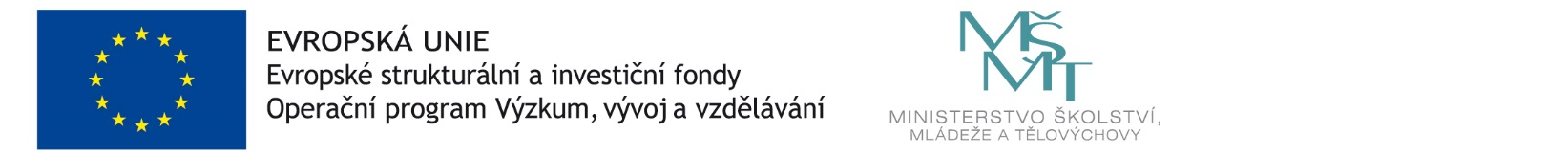 